Министерство образования и науки Российской ФедерацииМуромский институт (филиал)федерального государственного бюджетного образовательного учреждения высшего образования«Владимирский государственный университетимени Александра Григорьевича и Николая Григорьевича Столетовых»(МИ ВлГУ)Отделение среднего профессионального образования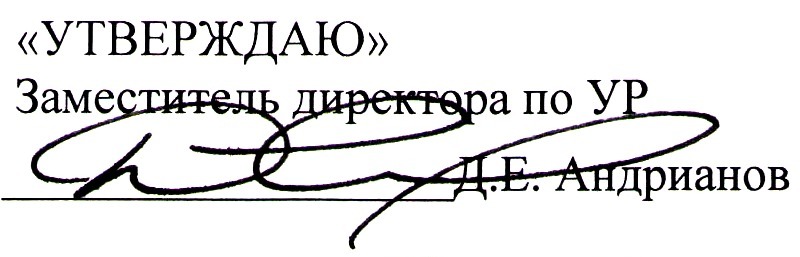 «   14  »       09       2017 г.Рабочая программа дисциплиныЭкономика трудадля специальности 38.02.01 Экономика и бухгалтерский учет (по отраслям)Муром, 2017 г.Рабочая программа учебной дисциплины разработана на основе Федерального государственного образовательного стандарта (далее - ФГОС) по специальности среднего профессионального образования (далее - СПО) 38.02.01 Экономика и бухгалтерский учет (по отраслям) №69 от 05 февраля 2018 года.Кафедра-разработчик: менеджмента.Рабочую программу составил: канд.экон.наук, доцент Галкина Ю.Е.Рабочая программа рассмотрена и одобрена на заседании кафедры Менеджмента.СОДЕРЖАНИЕ1. ПАСПОРТ РАБОЧЕЙ ПРОГРАММЫ УЧЕБНОЙ ДИСЦИПЛИНЫ 	2. СТРУКТУРА И СОДЕРЖАНИЕ УЧЕБНОЙ ДИСЦИПЛИНЫ 	3. УСЛОВИЯ РЕАЛИЗАЦИИ УЧЕБНОЙ ДИСЦИПЛИНЫ 	4. КОНТРОЛЬ И ОЦЕНКА РЕЗУЛЬТАТОВ ОСВОЕНИЯ 	1. ПАСПОРТ РАБОЧЕЙ ПРОГРАММЫ УЧЕБНОЙ ДИСЦИПЛИНЫ Экономика труда1.1. Область применения рабочей программыРабочая программа учебной дисциплины является частью программы подготовки специалистов среднего звена в соответствии с ФГОС по специальности 38.02.01 Экономика и бухгалтерский учет (по отраслям).Рабочая программа учебной дисциплины может быть использована в дополнительном профессиональном образовании, для получения дополнительных компетенций, умений и знаний, необходимых для обеспечения конкурентоспособности выпускника на рынке труда и продолжения образования по специальности.1.2. Место учебной дисциплины в структуре программы подготовки специалистов среднего звена:"Экономика труда" относится к общепрофессиональным дисциплинам (ОП.16) профессионального учебного цикла. Изучение дисциплины "Экономика труда" базируется на знании дисциплины "Основы философии", "Психология общения", "Экономика организации", "Менеджмент".1.3. Цели и задачи учебной дисциплины - требования к результатам освоения учебной дисциплины:Цель дисциплины: Совершенствование профессиональных умений и навыков посредством формирования знаний и умений по проблемам рынка труда, оценке эффективности трудовой деятельности, организации, нормированию, оплате труда, его планированию и анализу.В результате освоения учебной дисциплины обучающийся должен уметь:Решать текущие и стратегические задачи на предприятии в области трудовых ресурсов (ОК 04);Обеспечивать рациональную организацию труда на предприятии, соблюдение требований по обеспечению нормальных условий труда (ОК 08);Разрабатывать обоснованные экономические показатели использования трудовых ресурсов, проводить количественную оценку эффективности функционирования трудовых ресурсов предприятия (ПК 21).В результате освоения учебной дисциплины обучающийся должен знать:Основные трудовые ресурсы предприятия, методы количественной и качественной их оценки, влияние научно-технического прогресса на экономическое развитие (ОК 04);Научные основы организации труда на предприятии (ОК 08);Основы нормирования труда, расчета трудовых показателей, анализа затрат рабочего времени (ПК 21).В результате освоения дисциплины обучающийся должен владеть следующими общими (ОК) и профессиональными (ПК) компетенциями:ОК 04. Работать в коллективе и команде, эффективно взаимодействовать с коллегами, руководством, клиентами;ОК 08. Использовать средства физической культуры для сохранения и укрепления здоровья в процессе профессиональной деятельности и поддержания необходимого уровня физической подготовленности;ПК 21. Формировать бухгалтерские проводки по учету источников активов организации на основе рабочего плана счетов бухгалтерского учета;1.4. Количество часов на освоение программы учебной дисциплины:Максимальной учебной нагрузки обучающегося 44 часа, в том числе:обязательной аудиторной нагрузки обучающегося 42 часа;самостоятельной нагрузки обучающегося 2 часа.2. СТРУКТУРА И СОДЕРЖАНИЕ УЧЕБНОЙ ДИСЦИПЛИНЫ 2.1. Объем учебной дисциплины и виды учебной работы2.2. Тематический план и содержание учебной дисциплиныДля характеристики уровня освоения учебного материала используются следующие обозначения:ознакомительный (узнавание новых объектов, свойств);репродуктивный (выполнение деятельности по образцу, инструкции или под руководством);продуктивный (планирование и самостоятельное выполнение деятельности, решение проблемных задач).3. УСЛОВИЯ РЕАЛИЗАЦИИ УЧЕБНОЙ ДИСЦИПЛИНЫ 3.1. Требования к минимальному материально – техническому обеспечениюЛекционная аудитория3.2. Информационное обеспечение обученияПеречень рекомендуемых учебных изданий, интернет – ресурсов, дополнительной литературы.Основные источники:1. Скляревская, В. А. Экономика труда : учебник для бакалавров / В. А. Скляревская. — Москва : Дашков и К, 2018. — 304 c. . http://www.iprbookshop.ru/85636.html Рофе, А.И. Экономика труда. : учебник / Рофе А.И. — Москва : КноРус, 2019. — 382 с. . https://book.ru/book/930615Мумладзе, Р.Г. Экономика труда : учебное пособие / Мумладзе Р.Г. — Москва : Русайнс, 2016. — 188 с. . https://book.ru/book/919501Дополнительные источники:Экономика труда : учебное пособие / Н.В. Федорова, О.Ю. Минченкова. — Москва : КноРус, 2016. — 232 с. — Для бакалавров. — ISBN 978-5-406-02487-4.. https://www.book.ru/book/917086Федорова Н.&#x200A;В. Экономика труда: учебное пособие / Н.&#x200A;В. Федорова, О.&#x200A;Ю. Минченкова. — М.: КНОРУС, 2016. — 232 с. — (Бакалавриат).. http://www.book.ru/book/917086/view/2Журнал «Справочник по управлению персоналом». 1Журнал «Проблемы теории и практики управления». 1Журнал «Вопросы экономики» . 1Интернет-ресурсы:Справочно-правовая система «Консультант-Плюс» // Режим доступа:  /http://www.consultant.ru/Справочно-правовая система «Гарант» // Режим доступа:  /http://www.garant.ruБаза данных Федеральной службы статистики// Режим доступа:  /http:/www.gks.ru/Ресурсы электронной библиотеки// Режим доступа:   /e-library http://e-libraryРесурсы электронной библиотечной системы// Режим доступа:   /ibooks/http://ibooks.ru/Электронная библиотека// Режим доступа:   www.book.ru/ http://www.book.ruМинистерство экономического развития и торговли// Режим доступа:   /www.economy.gov.ruНовости экономики, рейтинги, исследования// Режим доступа:  /www.rbc.ruСайт информационно-издательского центра «Статистика России» // Режим доступа:  / www.infostat.ruМатериалы по социально-экономическому положению и развитию в России// Режим доступа:  http://finansy.ruМониторинг экономических показателей// Режим доступа:  www.budgetrf.ruОфициальный сайт Центрального банка Российской Федерации (аналитические материалы)// Режим доступа: www.cbr.ruОфициальный сайт Росстата// Режим доступа: www.gks.ruУниверситетская библиотека OnLine// Режим доступа: http://www.biblioclub.ru/Университетская информационная система РОССИЯ (УИС РОССИЯ)// Режим доступа: http://www.uisrussia.msu.ru/is4/main.jspФедеральный образовательный портал "Экономика, социология, менеджмент"// Режим доступа:http://ecsocman.hse.ru/РосБизнесКонсалтинг (материалы аналитического и обзорного характера)// Режим доступа: http://www.rbc.ru4. КОНТРОЛЬ И ОЦЕНКА РЕЗУЛЬТАТОВ ОСВОЕНИЯ ___________«_______» ______________ _____ г.        (подпись)                               (дата)Протокол № ____от «_______» ______________ _____ г.Заведующий кафедрой Менеджмента Родионова Е.В. ___________           (подпись)Вид учебной работыОбъем часов4 семестрМаксимальная учебная нагрузка (всего)44Обязательная аудиторная учебная нагрузка (всего)42В том числе:лекционные занятия16практические занятия14лабораторные работы12контрольные работыкурсовая работаСамостоятельная работа обучающегося (всего)2Итоговая аттестация в формеРейтинговая оценкаНаименование разделов и темСодержание учебного материала, лабораторные работы и практические занятия, самостоятельная работа обучающихсяОбъем часов Уровень освоения12344 семестрРаздел 1Теоретические основы экономики трудаТема 1.1 Понятие экономики труда. Теоретические основы современной экономики труда. Трудовой потенциал общества и рынок труда.Содержание учебного материалаТема 1.1 Понятие экономики труда. Теоретические основы современной экономики труда. Трудовой потенциал общества и рынок труда.Лекционные занятия. Теоретические основы современной экономики труда. Трудовой потенциал общества и рынок труда. 21Тема 1.1 Понятие экономики труда. Теоретические основы современной экономики труда. Трудовой потенциал общества и рынок труда.Самостоятельная работа обучающихся. Законодательно-нормативная база по вопросам оплаты труда. Законодательно-нормативная база по вопросам найма и увольнения персонала. 23Раздел 2Экономика труда на предприятииТема 2.1 Кадровые ресурсы предприятия: формирование и использованиеСодержание учебного материалаТема 2.1 Кадровые ресурсы предприятия: формирование и использованиеЛекционные занятия. Кадровые ресурсы предприятия: формирование и использование. 21Тема 2.1 Кадровые ресурсы предприятия: формирование и использованиеПрактические занятия. Анализ движения кадров. 22Тема 2.2 Трудовой договор. Трудовой конфликт: понятие и причины, методы их предотвращения и разрешения.Содержание учебного материалаТема 2.2 Трудовой договор. Трудовой конфликт: понятие и причины, методы их предотвращения и разрешения.Лекционные занятия. Трудовой конфликт: понятие и причины, методы их предотвращения и разрешения. 21Тема 2.2 Трудовой договор. Трудовой конфликт: понятие и причины, методы их предотвращения и разрешения.Практические занятия. Составление трудового договора. 22Тема 2.3 Организация, нормирование, условия трудаСодержание учебного материалаТема 2.3 Организация, нормирование, условия трудаЛекционные занятия. Основные понятия организации труда. Нормирование труда. Условия труда. 41Тема 2.3 Организация, нормирование, условия трудаПрактические занятия. Изучение использования рабочего времени (по результатам групповой фотографии рабочего времени). Изучение методики проведения хронометражных наблюдений. 42Тема 2.3 Организация, нормирование, условия трудаЛабораторные работы. Изучение использования рабочего времени (по результатам фотографии рабочего времени). Расчет норм труда при циклическом многостаночном  обслуживании. 83Тема 2.4 Производительность и эффективность труда Содержание учебного материалаТема 2.4 Производительность и эффективность труда Лекционные занятия. Производительность и эффективность труда в системе оценочных показателей деятельности предприятия. 21Тема 2.4 Производительность и эффективность труда Практические занятия. Измерение производительности труда. 22Тема 2.5 Организация оплаты труда в современных экономических условиях.Содержание учебного материалаТема 2.5 Организация оплаты труда в современных экономических условиях.Лекционные занятия. Стимулирование и оплата труда. 21Тема 2.5 Организация оплаты труда в современных экономических условиях.Практические занятия. Расчет и  распределение заработной платы в бригаде рабочих. 22Тема 2.5 Организация оплаты труда в современных экономических условиях.Лабораторные работы. Расчет заработной платы рабочих по различным формам и системам оплаты труда. 43Тема 2.6 Планирование и аудит в трудовой сфереСодержание учебного материалаТема 2.6 Планирование и аудит в трудовой сфереЛекционные занятия. Планирование трудовых показателей. Аудит в трудовой сфере. 21Тема 2.6 Планирование и аудит в трудовой сфереПрактические занятия. Планирование численности персонала. 22Всего:44Результаты обучения (освоенные умения, усвоенные знания)Формы и методы контроля и оценки результатов обученияРешать текущие и стратегические задачи на предприятии в области трудовых ресурсовтестирование, выполнение практических заданийОбеспечивать рациональную организацию труда на предприятии, соблюдение требований по обеспечению нормальных условий трудатестирование, выполнение практических заданийРазрабатывать обоснованные экономические показатели использования трудовых ресурсов, проводить количественную оценку эффективности функционирования трудовых ресурсов предприятиятестирование, выполнение практических заданийОсновные трудовые ресурсы предприятия, методы количественной и качественной их оценки, влияние научно-технического прогресса на экономическое развитиетестированиеНаучные основы организации труда на предприятиитестированиеОсновы нормирования труда, расчета трудовых показателей, анализа затрат рабочего временитестирование